Срок проведения независимой антикоррупционной экспертизы по настоящему нормативному правовому акту, устанавливается с 18.10.2021 по 29.10.2021 гг.	Результаты независимой антикоррупционной экспертизы отражаются в заключении по форме, утвержденной Министерством юстиции Российской Федерации, согласно Приложению № 2 к Порядку проведения антикоррупционной экспертизы нормативных правовых актов и проектов нормативных правовых актов органов местного самоуправления Боготольского района, утвержденному Решением районного Совета депутатов от 13.03.2018 № 18-133. 	В заключении по результатам независимой антикоррупционной экспертизы должны быть указаны выявленные в нормативном акте или в проекте нормативного акта коррупциогенные факторы и предложены способы их устранения.	Лицо, проводившее независимую антикоррупционную экспертизу, вправе направить органу (должностному лицу), уполномоченному на издание (принятие) либо издавшему (принявшему) нормативный акт, заключение по почте, курьером либо в виде электронного документа на адрес электронной почты: brsd-14@mail.ruПРОЕКТ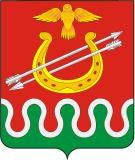 КРАСНОЯРСКИЙ КРАЙБОГОТОЛЬСКИЙ РАЙОННЫЙ СОВЕТ ДЕПУТАТОВг. БОГОТОЛРЕШЕНИЕ_______2021							           	      № _____О ВНЕСЕНИИ ИЗМЕНЕНИЯ В РЕГЛАМЕНТ БОГОТОЛЬСКОГО РАЙОННОГО СОВЕТА ДЕПУТАТОВ, УТВЕРЖДЕННЫЙ РЕШЕНИЕМ  БОГОТОЛЬСКОГО РАЙОННОГО СОВЕТА ДЕПУТАТОВ ОТ 20.12.2013 № 33-219В соответствии с Федеральным законом от 06.10.2003 № 131-ФЗ «Об общих принципах организации местного самоуправления в Российской Федерации», руководствуясь статьями 19, 21, 25 Устава Боготольского района Красноярского края, Боготольский районный Совет депутатов РЕШИЛ:1. Внести в  Регламент Боготольского районного Совета депутатов, утвержденного Решением Боготольского районного Совета депутатов от 20.12.2013 № 33-219 (далее – Регламент) следующее изменение: 1.1. в статье 1 слова «(далее – Совет депутатов)» заменить словами «(далее – Совет депутатов, Совет)»;1.2. в абзаце четвертом пункта 3 статьи 4.1. Регламента после слов «Федерального закона» дополнить словами и цифрами «от 25.12.2008 № 273-ФЗ»;1.3. в подпунктах 2 и 4 пункта 1 статьи 4.2. Регламента пункта 1 статьи 4.2. Регламента слова «, члена выборного органа местного самоуправления», «, выборном органе местного самоуправления» исключить;1.4. подпункт 4 пункта 2 статьи 4 Регламента изложить в следующей редакции:«4) в случае преобразования района, осуществляемого в соответствии с частями 3.1-1, 4, 6 статьи 13 Федерального закона от 06.10.2003 № 131-ФЗ «Об общих принципах организации местного самоуправления в Российской Федерации»;»;1.5. в статье 17:- в пункте 4 слова «десять дней» заменить словами «три дня»;- в пункте 6 слова и цифру «за 14 дней» заменить словами «за два дня»;1.6. в пункте 5 статьи 18. Слова «за три дня» заменить словами «за один день»;1.7. пункт 8 статьи 19 дополнить абзацем следующего содержания: «Закрытое заседание сессии не может проводиться по вопросу принятия решения о применении к депутату районного Совета депутатов, Главе Боготольского района мер ответственности, предусмотренных часть 7.3-1 статьи 40 Федерального закона от 06.10.2003 № 131-ФЗ «Об общих принципах организации местного самоуправления в Российской Федерации».»;1.8. пункт 3 статьи 21изложить в следующей редакции:«4. Тайное голосование проводится по требованию не менее четверти  депутатов от их общего установленного для Совета депутатов числа, за исключением случаев, предусмотренных пунктом 8 статьи 19 Регламента.Депутат, присутствующий на заседаниях, не вправе отказаться от голосования.»;1.9. статью 22 Регламента изложить в следующей редакции:«1. Совет депутатов принимает путем голосования:- решения Совета депутатов (нормативные, ненормативные правовые акты);- протокольные решения.Решения Совета депутатов, устанавливающие правила обязательные для исполнения на территории района принимаются большинством голосов от установленной численности его депутатов, если иное не предусмотрено Федеральным законом от 06.10.2003 № 131-ФЗ «Об общих принципах организации местного самоуправления в Российской Федерации».Решения по процедурным вопросам принимаются простым большинством голосов присутствующих депутатов.Протокольные решения принимаются большинством голосов от числа депутатов, присутствующих на заседании.Совет депутатов по вопросам, отнесенным к его компетенции федеральными законами, законами Красноярского края, Уставом Боготольского района Красноярского края, принимает решения, устанавливающие правила, обязательные для исполнения на территории района, Решение об удалении Главы Боготольского района в отставку, а также Решения по вопросам организации деятельности Совета депутатов и по иным вопросам, отнесенным к его компетенции федеральными законами, законами Красноярского края, Уставом Боготольского района Красноярского края. Решениями Совета депутатов оформляются:- избрание Председателя Совета депутатов и его заместителя и освобождение их от должности;- утверждение структуры Совета депутатов и внесение в нее изменений;- создание и упразднение постоянных комиссий Совета депутатов;- утверждение персонального состава постоянных комиссий и внесение изменений в их состав;- утверждение председателей постоянных комиссий и освобождение их от должности;Протокольные решения Совета депутатов принимаются по вопросам:- о процедуре голосования;- избрания председательствующего на заседании и его заместителя в случае отсутствия председателя Совета депутатов и его заместителя;- о продлении времени заседания и времени для выступления;- о повторном голосовании по рассматриваемому вопросу в случаях, предусмотренных настоящим Регламентом;- о внесении изменений в порядок рассмотрения вопросов на заседании;- иным вопросам, предусмотренным Уставом Боготольского района Красноярского края и настоящим Регламентом.»;1.10. пункт 4 статьи 27 изложить в редакции:«4. Муниципальные нормативные правовые акты, затрагивающие права, свободы и обязанности человека и гражданина, устанавливающие правовой статус организаций, учредителем которых выступает Боготольский район, а также соглашения, заключаемые между органами местного самоуправления, вступают в силу после их официального опубликования.»;1.11. по тексту Регламента слова «муниципальное образование» заменить словами «Боготольский район», слова «представительный орган» заменить словами «Боготольский районный Совет депутатов», слова «»Глава района» заменить словами «Глава Боготольского района» в соответствующем падеже;1.12. в пункте 4 статьи 21 слова «, настоящим Регламентом» исключить.2. Контроль за исполнением Решения возложить на постоянную комиссию по законодательству и местному самоуправлению (Председатель – Петрова Н.Б.).3. Решение вступает в силу со дня, следующего за днем его официального опубликования в периодическом печатном издании «Официальный вестник Боготольского района» и подлежит размещению на официальном сайте Боготольского района в сети Интернет  www.bogotol-r.ru.Председатель Боготольскогорайонного Совета депутатовИсполняющий полномочия Главы Боготольского района______________ В.О. Усков____________ Н.В. Бакуневич